Monialainen kokonaisuus 2016-2017Kansainvälisyys, Äijälän koulu   17-18.11.2016 ja 28.3.2017Tavoitteet:       Eri-ikäisten oppilaiden yhteistyö	Tarjotaan monipuolisia kokemuksia ja elämyksiä aiheesta	Itse- ja vertaisarvion opettelua	Ryhmätyötaitojen kehittyminenTyöpajat1. Ranskassa asuneen kokemuksia maasta, kultuurista ja elämästä-Aupairin elämää2. Sveitsipaja              - Makuja, elämyksiä, kuvagalleria ja askartelua Sveitsistä3. Virtuaalimatka               -Virtuaalimatka google mapsin streetveiwin avulla4. Matkustan ympärimaailmaa laulaen, toiminnallisten leikkien kautta ja kielikylpyKoontipäiväOppilaiden osallistaminen onnistui erinomaisesti ja oli kokemuksena hyväKuitenkin lapset olisivat halunneet 			-enemmän aikaa			-useampia tietokoneita			-enemmän askartelua ja väritystäJatkotavoitteena ryhmien itseohjautuvuusVertaisaarvioinnin harjoitteluaOppilaiden kokemuksia:Voitti koulupäivän milloin vainMeille tuli tunne että voisimme asua Sveitsissä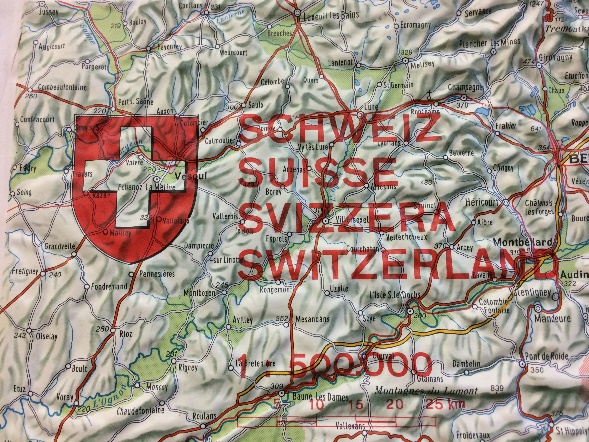 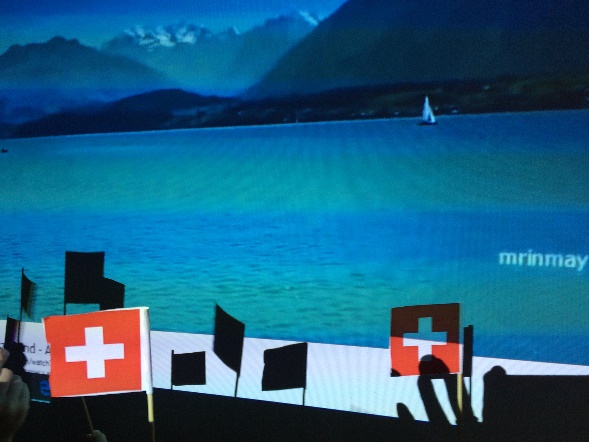 Makuelämykset olivat herkullisia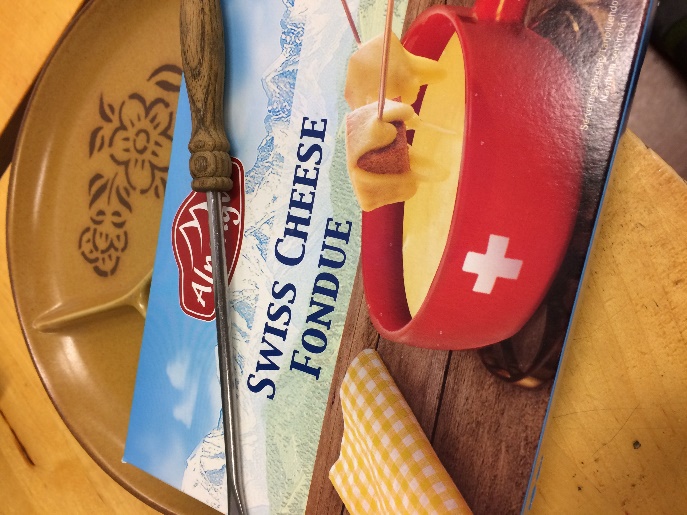 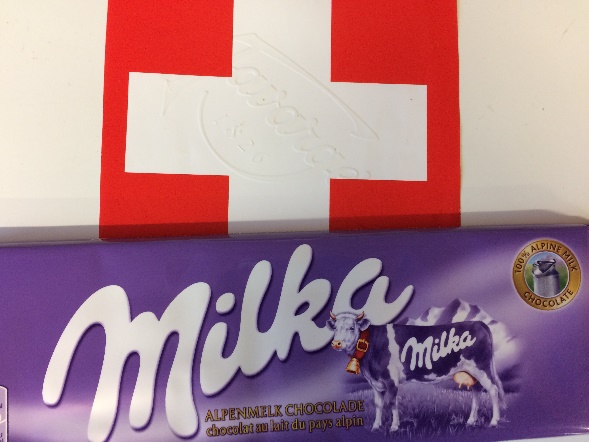 Keskittyminen oli hyvääKotona oli mukava valmistautua esitykseen 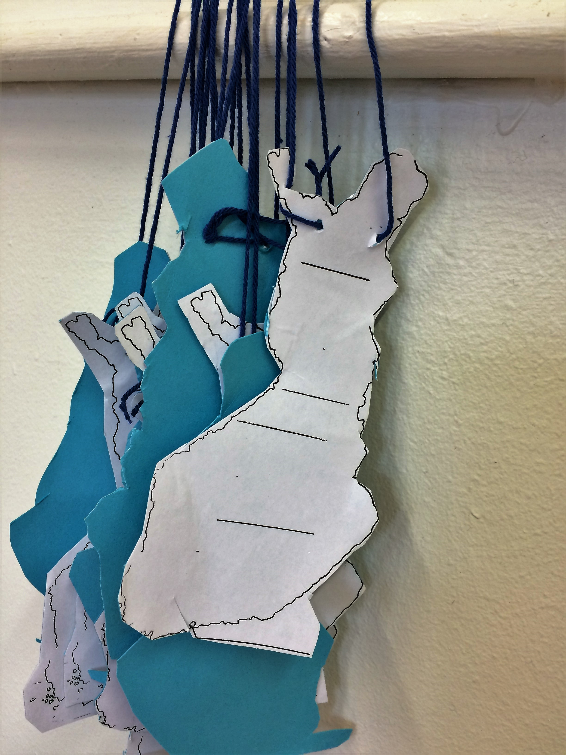 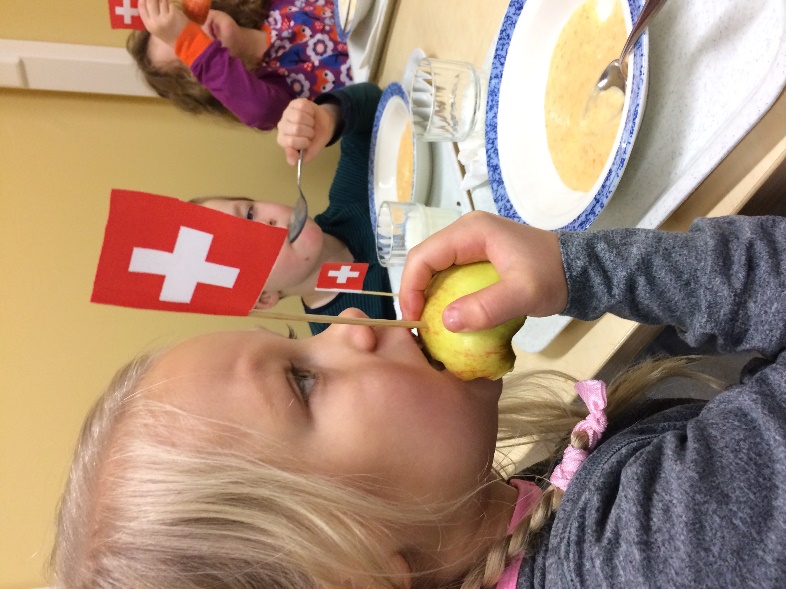 Lapset askartelivat innokkaasti        Mitä opittiinErilaisia tervehdyksiäMaantietoa ja nähtävyyksiä                                                   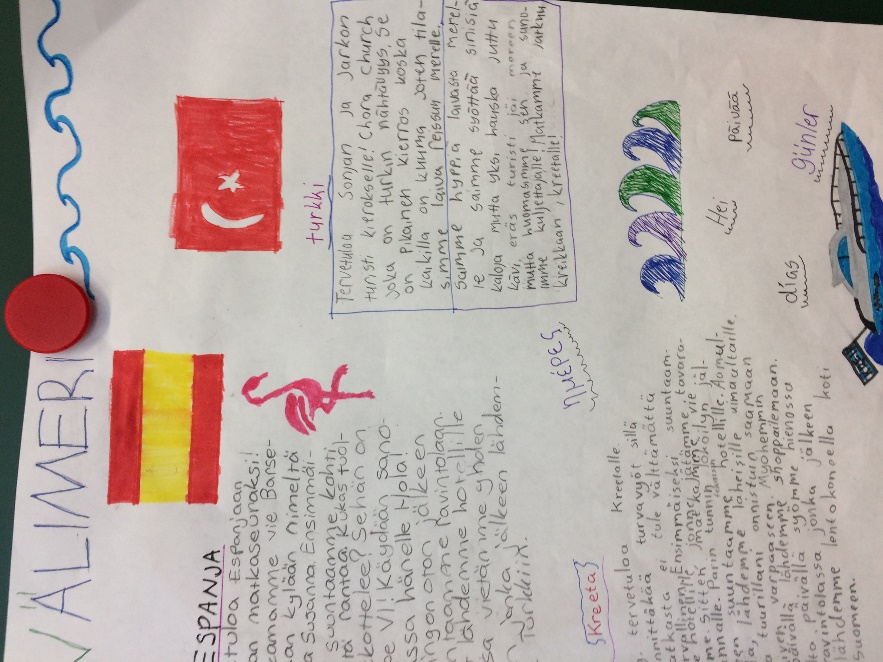 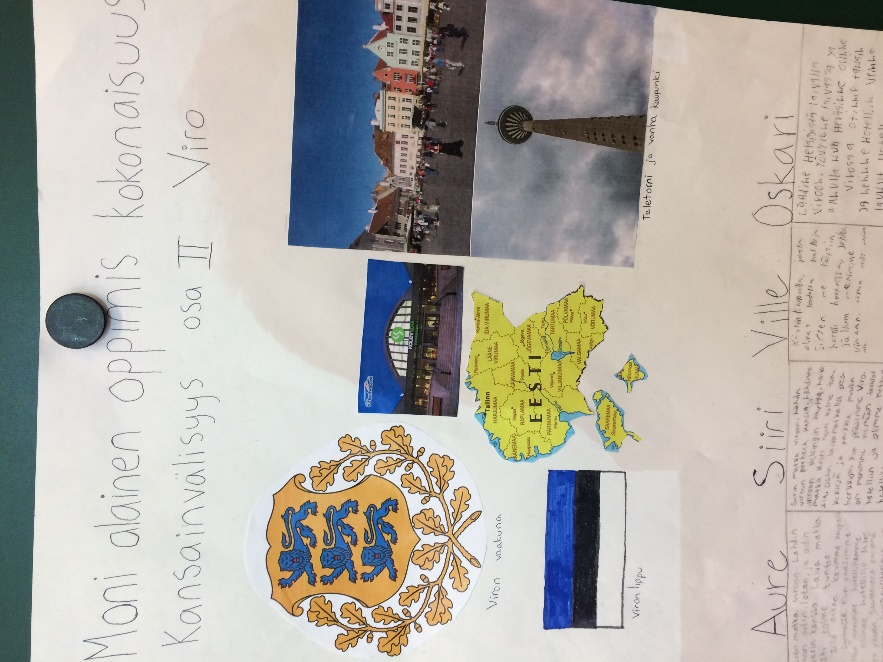 Kultuuria ja tapojaOpettajien yhteinen voimaErilaisuuden kohtaaminen ja arvostaminen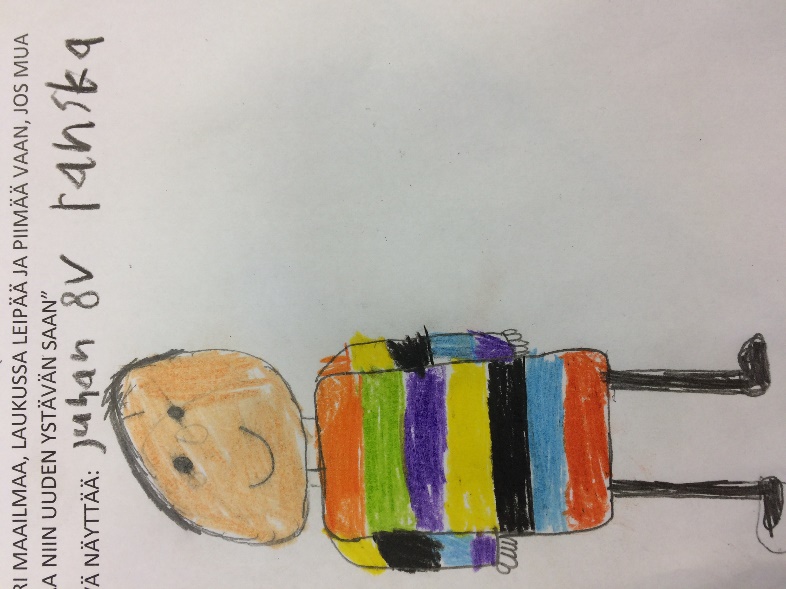 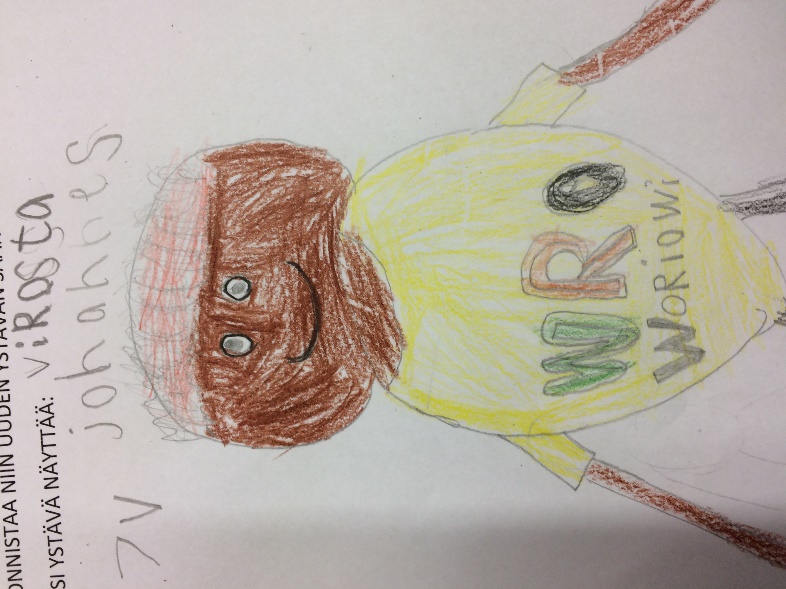 Hiljainen tieto- osaaminen näkyväksi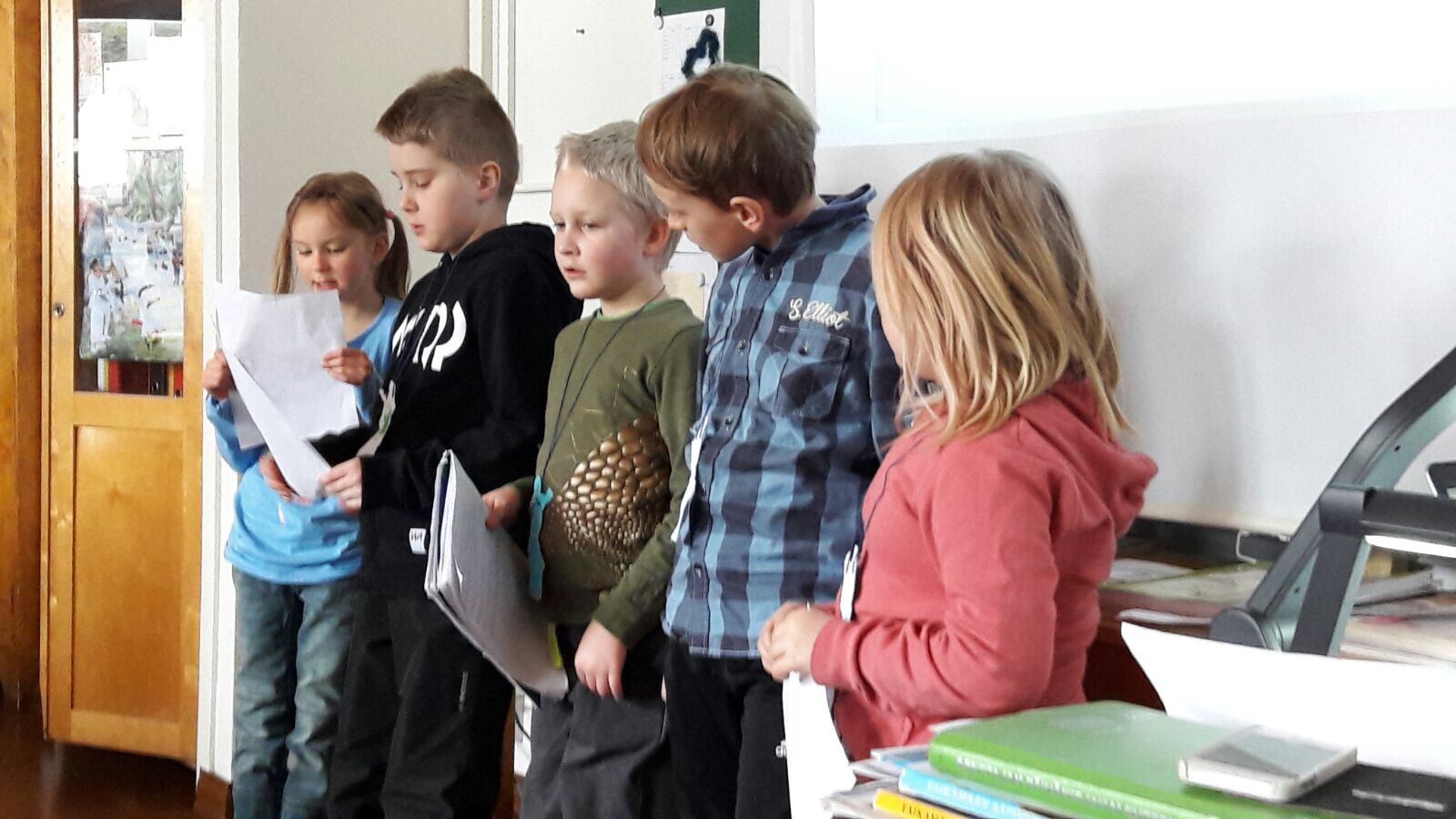 Yhteisön tiivistyminen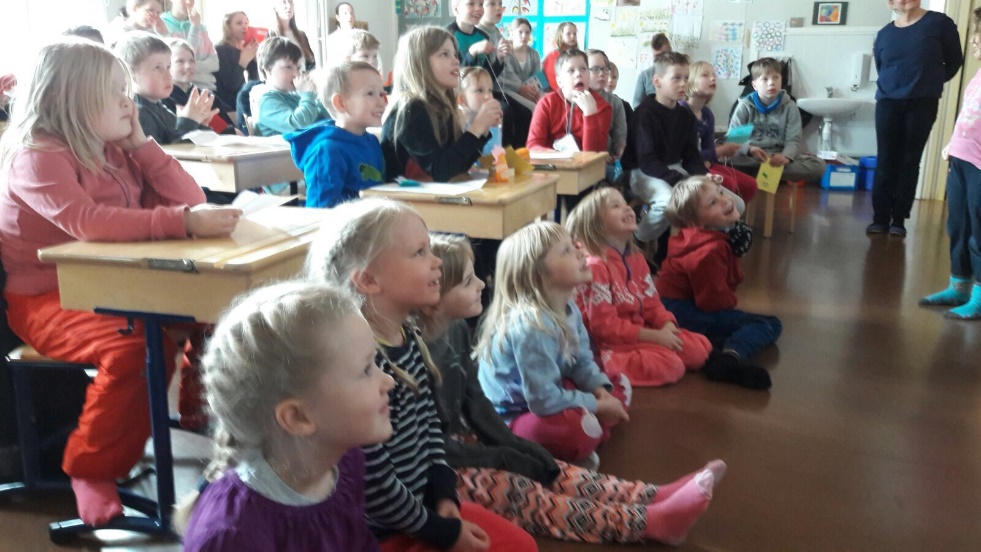 Yhteishengen vahvistuminen-Toimintaa itse- ja vertaisarvioitiin kokonaisuuden päätteeksi eri ikätasoille soveltuvilla tavoin. 
-Keräsimme myös palautetta seuraavien vuosien kokonaisuuksien suunnittelun pohjaksi. 